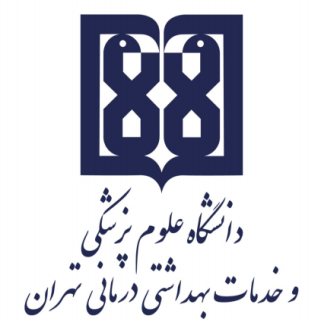 معاونت آموزشيمركز مطالعات و توسعه آموزش علوم پزشکیواحد برنامهریزی آموزشیچارچوب  طراحی«طرح دوره»اطلاعات درس: پرستاری سالمندی (1): بیماریها و اختلالات جسمی و عملکردیگروه آموزشی ارایه دهنده درس: پرستاری سلامت جامعه و سالمندیعنوان درس: پرستاری سالمندی 1کد درس:	نوع و تعداد واحد: 2 واحد نظرینام مسؤول درس: دکتر شهزاد پاشایی پورمدرس/ مدرسان:  دکتر شهزاد پاشایی پور     پیشنیاز/ همزمان: اپیدمیولوژی در سالمندی، بررسی وضعیت سلامت، داروشناسی سالمندی و فرآورده های مکملرشته و مقطع تحصیلی: کارشناسی ارشد پرستاری سالمندیاطلاعات مسؤول درس:رتبه علمی: دانشیاررشته تخصصی: دکترای پرستاریمحل کار: دپارتمان گروه پرستاری سلامت جامعه و سالمندی دانشکده پرستاری و مامایی علوم پزشکی تهرانتلفن تماس: 02161054208نشانی پست الکترونیک: sh-pashaeipour@tums.ac.irتوصیف کلی درس (انتظار میرود مسؤول درس ضمن ارائه توضیحاتی کلی، بخشهای مختلف محتوایی درس را در قالب یک یا دو بند، توصیف کند): این درس منجربه کسب دانش و مهارت در زمینه ارائه خدمات پرستاری سالمندی به مددجویان با بیماریها و ناتوانیهای جسمی و بهبود تطابق خانواده آنها به منظور کسب استقلال، بازگشت مددجو به روند معمول زندگی و فعالیتهای اجتماعی و ارتقاء کیفیت زندگی وی خواهد شد. اهداف کلی/ محورهای توانمندی:هدف کلی این درس کسب دانش و مهارت در مورد ارائه مراقبتهای پرستاری تخصصی به مددجویان سالمند دچار اختلالات عملکرد و بیماریهای مرتبط با هریک از سیستمهای مختلف بدنی و بهبود تطابق خانواده با شرایط سالمند می باشد.  اهداف اختصاصی/ زیرمحورهای هر توانمندی:پس از پایان این درس انتظار میرود که فراگیر:فرایند پرستاری بیماری های شایع دستگاه عضلانی-استخوانی دوره سالمندی را شرح دهد.فرایند پرستاری را در حادثه سقوط شرح دهد.فرایند پرستاری بیماری های دستگاه قلبی و عروقی (پرفشاری خون، سنکوپ و...) را شرح دهد.فرایند پرستاری بیماری های دستگاه تنفسی را شرح دهد.عوامل موثر بر کاهش عملکرد ریه در سالمندان شامل چاقی، سیگار و عدم تحرک را توضیح دهد.فرایند پرستاری بیماریهای دستگاه مغز و اعصاب دوره سالمندی (آلزایمر، سکته مغزی، پارکینسون و...) را از هم افتراق دهد.فرایند پرستاری بیماریهای دستگاه گوارش را تحلیل کند.فرایند پرستاری در مشکلات شایع تغذیه ای دوره سالمندی را نقد کند.فرایند پرستاری بیماریهای شایع دستگاه ادراری تناسلی دوره سالمندی (هیپرتروفی پروستات، بی اختیاری ادراری و...) را شرح دهد.فرایند پرستاری بیماریهای شایع دستگاه اندوکرین (دیابت، تیرویید) را توضیح دهد.فرایند پرستاری بیماریهای شایع پوست در سالمندان را شرح دهد.فرایند پرستاری اختلالات حواس شامل بینایی، شنوایی، چشایی، بویایی، لامسه دوره سالمندی را توضیح دهد.فرایند پرستاری اختلالات شایع انکولوژیک دوره سالمندی را شرح دهد.فرایند پرستاری در مراقبتهای تسکینی دوره سالمندی را بیان کند.فرایند پرستاری و توانبخشی برای سالمندان را شرح دهد.فرایند پرستاری آموزش خانواده مددجوی سالمند در جهت ارتقای سازگاری با بیماری مددجوی سالمند را برای هریک از اختلالات شایع دستگاههای مختلف را شرح دهد. روشهای یاددهی- یادگیری با عنایت به رویکرد آموزشی انتخاب شده:رویکرد مجازی کلاس وارونه 	 یادگیری مبتنی بر بازی دیجیتال یادگیری مبتنی بر محتوای الکترونیکی تعاملی یادگیری مبتنی بر حل مسئله (PBL) 	 یادگیری اکتشافی هدایت شده 	 یادگیری مبتنی بر سناریوی متنی 	 یادگیری مبتنی بر مباحثه در فروم 	سایر موارد (لطفاً نام ببرید) -------رویکرد حضوریسخنرانی تعاملی (پرسش و پاسخ، کوئیز، بحث گروهی و ...) 	 بحث در گروههای کوچک 	 ایفای نقش 	 یادگیری اکتشافی هدایت شده 	 یادگیری مبتنی بر تیم (TBL) 	 یادگیری مبتنی بر حل مسئله (PBL) 	 یادگیری مبتنی بر سناریو 		 استفاده از دانشجویان در تدریس (تدریس توسط همتایان) 	 یادگیری مبتنی بر بازی سایر موارد (لطفاً نام ببرید) -------رویکرد ترکیبیترکیبی از روشهای زیرمجموعه رویکردهای آموزشی مجازی و حضوری، به کار میرود.لطفا نام ببرید ....................تقویم درس:وظایف و انتظارات از دانشجو (منظور وظایف عمومی دانشجو در طول دوره است. وظایف و انتظاراتی  نظیر حضور منظم در کلاس درس، انجام تکالیف در موعد مقرر، مطالعه منابع معرفی شده و مشارکت فعال در برنامههای کلاس)با آمادگی قبلی طبق طرح درس در کلاس حضور داشته باشند.در مباحث کلاس شرکت فعال به صورت بحث گروهی و گفتگو در ارتباط با مباحث کلاس داشته باشند.با ارائه تازه های بهداشتی و آخرین شواهد موجود به غنی شدن مطالب کلاس کمک کنند.  تکالیف خود را به موقع ارائه دهند. روش ارزیابی دانشجو: ذکر نوع ارزیابی (تکوینی/تراکمی)                         ذکر روش ارزیابی دانشجوذکر سهم ارزشیابی هر روش در نمره نهایی دانشجوارزیابی تکوینی (سازنده): ارزیابی دانشجو در طول دوره آموزشی با ذکر فعالیتهایی که دانشجو به طور مستقل یا با راهنمایی استاد انجام میدهد. این نوع ارزیابی میتواند صرفا با هدف ارایه بازخورد اصلاحی و رفع نقاط ضعف و تقویت نقاط قوت دانشجو صورت پذیرفته و یا با اختصاص سهمی از ارزیابی به آن، در نمره دانشجو تأثیرگذار باشد و یا به منظور تحقق هر دو هدف، از آن استفاده شود. نظیر: انجام پروژههای مختلف، آزمونهای تشخیصی ادواری، آزمون میان ترم مانند کاربرگهای کلاسی و آزمونک (کوییز) های کلاسی ارزیابی تراکمی (پایانی): ارزیابی دانشجو در پایان دوره است که برای مثال میتواند شامل موارد زیر باشد:  آزمونهای کتبی، شفاهی و یا عملی با ذکر انواع آزمونها برای مثال آزمونهای کتبی شامل آزمونهای کتبی بسته پاسخ اعم از «چندگزینهای»، «جورکردنی گسترده»، «درست- نادرست» و آزمونهای کتبی باز پاسخ اعم از تشریحی و کوته پاسخ، آزمونهای استدلالی نظیر آزمون ویژگیهای کلیدی، سناریونویسی با ساختن فرضیه و ....، آزمونهای عملی که برای مثال میتواند شامل انواع آزمونهای ساختارمند عینی نظیر OSCE، OSLE و ... و یا ارزیابی مبتنی بر محل کار با استفاده از ابزارهایی نظیرDOPS، لاگبوک، کارپوشه (پورت فولیو)، ارزیابی 360 درجه و ..... باشد.      منابع: Eliopoulos, C. Gerontological Nursing. Wolters Kluwer, 2014. Reed, J  et al. Nursing older adults. Mc Graw Hill, 2012.Wallace ,M. Essentials of Gerontological Nursing. Springer, 2008.Mauk, KL. Gerontological Nursing, Competencies for Care. Jones & Bartlett, 2006Blue print:رویکرد آموزشی:  مجازی حضوری ترکیبینام مدرس/ مدرسانفعالیتهای یادگیری/ تکالیف دانشجو روش تدریسعنوان مبحثجلسهدکتر پاشایی پورتکالیف تعیین شدهسخنرانی و پرسش و پاسخمعرفی درس و بیان طرح درس، مرور بر فرایند پرستاری و انطباق با پرستاری از سالمندان1دکتر پاشایی پورتکالیف تعیین شدهسخنرانی و پرسش و پاسخفرایند پرستاری بیماریهای شایع دستگاه عضلانی-استخوانی2دکتر پاشایی پورتکالیف تعیین شدهسخنرانی و پرسش و پاسخفرایند پرستاری در حادثه سقوط3دکتر پاشایی پورتکالیف تعیین شدهسخنرانی و پرسش و پاسخفرایند پرستاری بیماریهای دستگاه قلبی و عروقی4دکتر پاشایی پورتکالیف تعیین شدهسخنرانی و پرسش و پاسخفرایند پرستاری بیماریهای دستگاه تنفسی5دکتر پاشایی پورتکالیف تعیین شدهسخنرانی و پرسش و پاسخفرایند پرستاری بیماریهای شایع دستگاه ادراری تناسلی6دکتر پاشایی پورتکالیف تعیین شدهسخنرانی و پرسش و پاسخفرایند پرستاری بیماریهای دستگاه مغز و اعصاب7دکتر پاشایی پورتکالیف تعیین شدهسخنرانی و پرسش و پاسخفرایند پرستاری بیماریهای دستگاه مغز و اعصاب8دکتر پاشایی پورتکالیف تعیین شدهسخنرانی و پرسش و پاسخفرایند پرستاری بیماریهای دستگاه گوارش9دکتر پاشایی پورتکالیف تعیین شدهسخنرانی و پرسش و پاسخفرایند پرستاری در مشکلات شایع تغذیه ای دوره سالمندی10دکتر پاشایی پورتکالیف تعیین شدهسخنرانی و پرسش و پاسخفرایند پرستاری بیماریهای شایع دستگاه اندوکرین11دکتر پاشایی پورتکالیف تعیین شدهسخنرانی و پرسش و پاسخفرایند پرستاری اختلالات حواس12دکتر پاشایی پورتکالیف تعیین شدهسخنرانی و پرسش و پاسخفرایند پرستاری بیماریهای شایع پوستی13دکتر پاشایی پورتکالیف تعیین شدهسخنرانی و پرسش و پاسخفرایند پرستاری اختلالات شایع انکولوژیک14دکتر پاشایی پورتکالیف تعیین شدهسخنرانی و پرسش و پاسخفرایند پرستاری و توانبخشی برای سالمندان 15دکتر پاشایی پورتکالیف تعیین شدهسخنرانی و پرسش و پاسخفرایند پرستاری در مراقبتهای تسکینی دوره سالمندی16نمرهروش10 درصد نمرهحضور فعال و مشارکت در بحثهای کلاسیپوشش حرفه ای20 درصد نمرهارائه آخرین شواهد مرتبط با بیماریها و اختلالات جسمی و عملکردی در دوره سالمندی (5 مقاله معتبر)70 درصد نمرهامتحان پایان ترمدرصد نمرهتعداد سوالمبحثردیف5 درصد1فرایند پرستاری بیماریهای شایع دستگاه عضلانی-استخوانی16 درصد1فرایند پرستاری در حادثه سقوط25 درصد1فرایند پرستاری بیماریهای دستگاه قلبی و عروقی35 درصد1فرایند پرستاری بیماریهای دستگاه تنفسی42 درصد1آشنایی با عوامل موثر بر کاهش عملکرد ریه در سالمندان55 درصد1فرایند پرستاری بیماریهای دستگاه مغز و اعصاب65 درصد1فرایند پرستاری بیماریهای شایع دستگاه ادراری تناسلی75 درصد1فرایند پرستاری بیماریهای دستگاه گوارش82 درصد1فرایند پرستاری در مشکلات شایع تغذیه ای دوره سالمندی95 درصد1فرایند پرستاری بیماریهای شایع دستگ اه اندوکرین105 درصد1فرایند پرستاری اختلالات حواس115 درصد1فرایند پرستاری بیماریهای شایع پوستی125 درصد1فرایند پرستاری اختلالات شایع انکولوژیک135 درصد1فرایند پرستاری و توانبخشی برای سالمندان 145 درصد1فرایند پرستاری در مراقبتهای تسکینی دوره سالمندی15